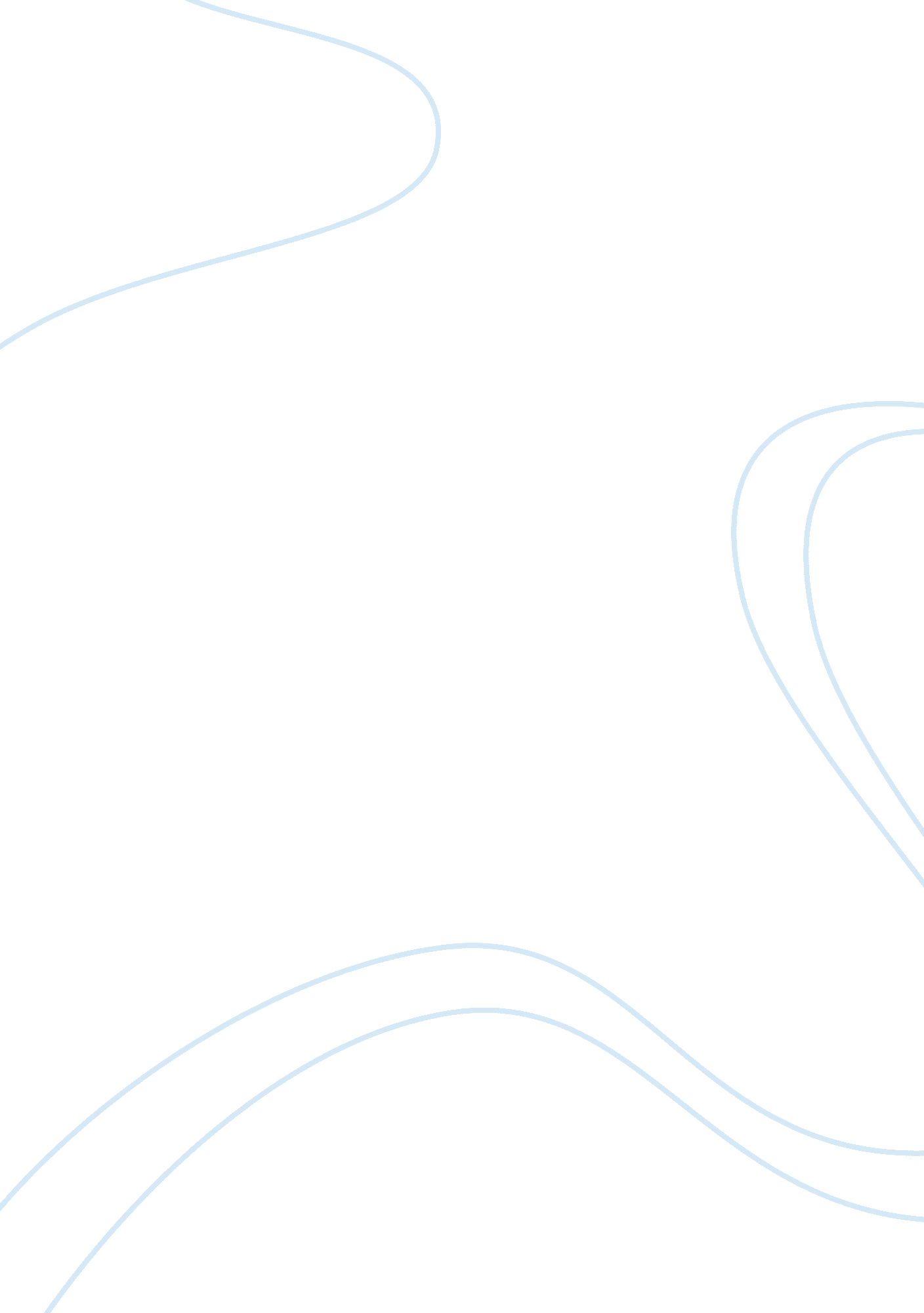 Economics background and leadership qualitiesLiterature, Russian Literature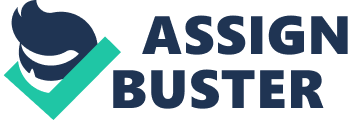 Admission Essay Armed with my broad Economics background and leadership qualities, I believe that my career path is leading me towards becoming a successful Economist in the near term. This would be a major career advancement which took me years to contrive, thus, I have to adequately prepare myself for the attainment this goal. 
After __ years of working for ______ Company, I have substantially learned about the various aspects of Economics. I have garnered invaluable knowledge with my stint in both the lower and upper echelons of the organizational structure. My exposure to this dynamic organization and interaction with my highly diverse and brilliant colleagues and subordinates have stimulated my interest in Economics and impelled me to pursue further studies along this line. 
It is important that in life one strives hard to over come obstacles. This means that in order to be successful a person must be a survivor. A survivor as defined in this article is one who has the ability to stand the hardships of life and to withstand all the trouble that life has to offer him. It should be noted that the survivor is capable of greatly altering the course of his or her life through dedication and commitment to his or her calling in life. I feel that such a calling is there for me too and that it has resulted in my applying to Boston University. 
I feel that I am a survivor as I am greatly able to positively affect the environment around myself and draw other people out of their misery and emotional withdrawal. I have several abilities that help me alter the course of my life such as mental strength, flexibility, patience, analytical skills. I have always been goal oriented, functional and organized that has helped me overcome obstacles in my life. 
With the advent of myriad challenges in today’s world, I reckon that this is the most opportune time for me to accelerate and make my career move. Given the rapid advancements in the field of business coupled with the fast-paced technological changes, I deem that it would be gainful for me to embark on the necessary steps to sharpen my business acumen and enhance my Economics skills needed to become a good, if not an exceptional Economist. 
In this regard, I would like to gain admission to this prestigious academic institution. I fervently believe that undertaking the comprehensive graduate program offered by the school would adequately equip me for this new position I am aiming to fulfill. Its curriculum would be instrumental for my practical training in light of the modern Economics breakthroughs. 
Moreover, it is in my best interest to improve my skills under the tutelage of the school’s premium faculty, which is comprised of highly competent teachers who possess the required expertise in their respective fields. 
Given the rigorous training provided by the school, I believe that I my chances of being appointed as Economist is considerably augmented. Finishing this graduate course signifies that I am highly capable leader who can take on the profound responsibility entailed for this critical position. 